АДМИНИСТРАТИВНАЯ ПРОЦЕДУРА № 9.25Согласование маршрута движения и ассортиментного перечня товаров автомагазина, в котором предполагается розничная торговля алкогольными напитками на территории сельской местности***** Предоставляется заявителем по запросу местного исполнительного комитета в случае принятия решения, не связанного с отказом в осуществлении административной процедуры.Документы и (или) сведения, представляемые гражданином для осуществления административной процедурызаявлениеРазмер платы, взимаемой при осуществлении административной процедурыбесплатноМаксимальный срок осуществления административной процедуры5 рабочих днейСрок действия справки, другого документа (решения), выдаваемых (принимаемого) при осуществлении административной процедуры 	бессрочноК сведению граждан!С вопросами по осуществлению данной административной процедурыВы можете обратиться:•  в службу «Одно окно» райисполкома: г. Осиповичи, ул.Сумченко, 33, тел. (802235) 66191, 56998, 56614, 27786, 142Режим работы: понедельник с 8.00 до 20.00вторник-пятница с 8.00 до 17.00К сведению граждан!С вопросами по осуществлению данной административной процедурыВы можете обратиться:•  в службу «Одно окно» райисполкома: г. Осиповичи, ул.Сумченко, 33, тел. (802235) 66191, 56998, 56614, 27786, 142Режим работы: понедельник с 8.00 до 20.00вторник-пятница с 8.00 до 17.00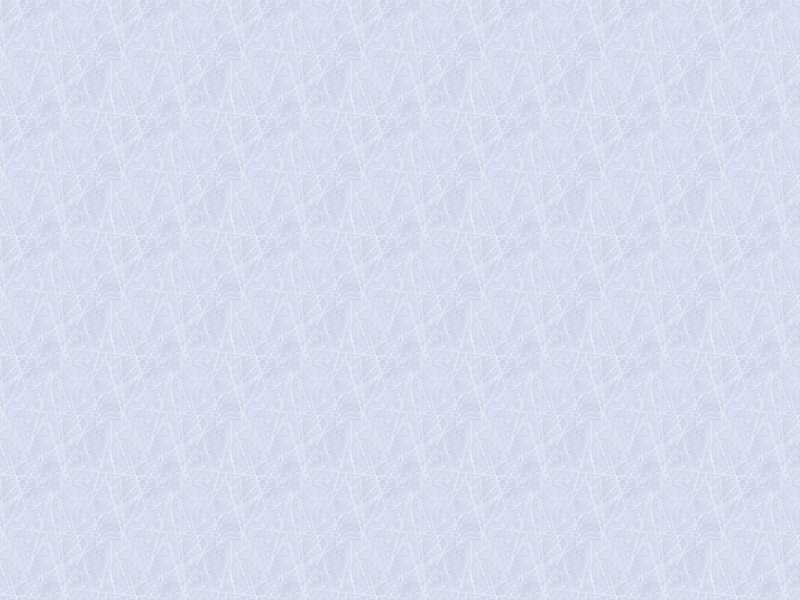 